О создании комиссии персонифицированного учета граждан,семей с детьми, особо нуждающихся в социальнойподдержке в муниципальном образовании Алданский районВо исполнение распоряжения Правительства Республики Саха (Якутия) «О формировании персонифицированного учета граждан, семей с детьми, особо нуждающихся в социальной поддержке в Республике Саха (Якутия)» от 31 января 2017 года №86-р, Приказа Министерства труда и социального развития Республики Саха (Якутия) «О формировании персонифицированного учета граждан, семей с детьми, особо нуждающихся в социальной поддержке в Республике Саха (Якутия)» от 08 февраля 2017 года №161-од, постановляю:Утвердить состав комиссии муниципального образования «Алданский район» по персонифицированному учету граждан, семей с детьми, особо нуждающихся в социальной поддержке (Приложение 1);Рекомендовать главам администраций муниципальных образований (поселений) Алданского района:создать рабочие комиссии по формированию реестра домохозяйств, особо нуждающихся в социальной поддержке на уровне поселений до 10 марта 2017 г;при  работе рабочих комиссий руководствоваться приложениями №№ 1-6 к Приказу Министерства Труда и социального развития Республики Саха (Якутия) «О формировании персонифицированного учета граждан, семей с детьми, особо нуждающихся в социальной поддержке в Республике Саха (Якутия)» от 08 февраля 2017 года №161-од;утвержденный нормативно правовой акт о создании рабочей комиссии, утверждённый состав рабочей комиссии муниципального образования направить заместителю главы по социальным вопросам администрации муниципального образования «Алданский район» (Сахно И.В.) до 10 марта 2017 года;Опубликовать настоящее постановление: на официальном сайте администрации муниципального образования «Алданский район», в официальных средствах массовой информации;Контроль за исполнением настоящего постановления возложить на заместителя главы по социальным вопросам администрации МО «Алданский район» (Сахно И.В.)Настоящее постановление вступает в силу с даты подписания. Глава района                                                                             	                      С.Н. ПоздняковМолчанова О.А.3-52-99Приложение №1к Постановлению главы МО «Алданский район»                                                                              №  221п   от  28.02.2017г               Состав Комиссии персонифицированного учета граждан, семей с детьми, особо нуждающихся в социальной поддержке на уровне муниципального образования «Алданский район»Председатель комиссии- Сахно И.В.- заместитель главы администрации МО «Алданский район» по социальным вопросам – председатель комиссии.Заместитель председателя комиссиии –Мазурок В.В. – руководитель ГКУ «Алданское Управление социальной защиты населения и труда при Министерстве труда и социального развития Республики Саха (Якутия)»;Ответственный секретарь – Бондаренко Т.А. –и.о. главного специалиста по труду ГКУ «Алданское Управление социальной защиты населения и труда при Министерстве труда и социального развития Республики Саха (Якутия)»;Члены комиссии:1 Раченкова О.В. - начальник отдела и попечительства администрации МО «Алданский район»;2 Макаревич Д.А. – начальник ОУУПиПДН ОМВД России по Алданскому району;3 Разинская М.Н. – районный педиатр ГБУ РС(Я) «Алданская Центральная районная больница» ;4 Помалейко А.Л. – главный специалист МКУ «Департамент образования МО «Алданский район» (в ведении вопросы семьи и отдельных категорий граждан);5 Филиппова С.В.- председатель Общественной организации «Совет многодетных семей Алданского района Республики Саха (Якутия»), депутат Алданского районного совета депутатов;6 Главы администраций муниципальных образований (поселений) - по согласованию.РЕСПУБЛИКА САХА (ЯКУТИЯ) АДМИНИСТРАЦИЯ МУНИЦИПАЛЬНОГО  ОБРАЗОВАНИЯ«АЛДАНСКИЙ РАЙОН»ПОСТАНОВЛЕНИЕ  № __221п__от  28.02. 2017 г.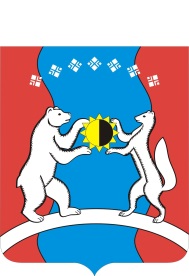 САХА ӨРӨСПҮҮБҮЛҮКЭТЭ«АЛДАН ОРОЙУОНА»МУНИЦИПАЛЬНАЙТЭРИЛЛИИ               ДЬАһАЛТАТА                  УУРААХ  